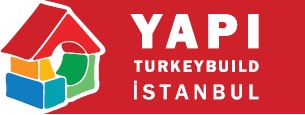 YAPI – TURKEYBUILD ISTANBUL  23-26 марта 2022, Стамбул, Турция ЗАЯВКА НА УЧАСТИЕ БАЙЕРАЗаполненную заявку необходимо направить на почту: ves@tppkuban.ru ИНФОРМАЦИЯ О КОМПАНИИ И ОБ УЧАСТНИКЕ (пожалуйста, заполните поля печатными буквами):ИНФОРМАЦИЯ О КОМПАНИИ И ОБ УЧАСТНИКЕ (пожалуйста, заполните поля печатными буквами):ИНФОРМАЦИЯ О КОМПАНИИ И ОБ УЧАСТНИКЕ (пожалуйста, заполните поля печатными буквами):Название компании: Название компании:  (Прикрепите свою визитную карточку)ФИО участника (на русском языке и как в загранпаспорте на английском): ФИО участника (на русском языке и как в загранпаспорте на английском):  (Прикрепите свою визитную карточку)Должность/Профессия: Должность/Профессия:  (Прикрепите свою визитную карточку)Адрес компании:Адрес компании: (Прикрепите свою визитную карточку)Тел:                                          Факс:Тел:                                          Факс: (Прикрепите свою визитную карточку)E-mail:E-mail: (Прикрепите свою визитную карточку)Website: Website:  (Прикрепите свою визитную карточку)ПРОФИЛЬ КОМПАНИИ (пожалуйста, отметьте все, что подходит):ПРОФИЛЬ КОМПАНИИ (пожалуйста, отметьте все, что подходит):ПРОФИЛЬ КОМПАНИИ (пожалуйста, отметьте все, что подходит):Если ваша компания занимается розничной торговлей, сколько у вас магазинов? В вашей стране: ……. магазинов,за рубежом: …….магазиновЕсли ваша компания занимается розничной торговлей, сколько у вас магазинов? В вашей стране: ……. магазинов,за рубежом: …….магазиновЕсли ваша компания занимается розничной торговлей, сколько у вас магазинов? В вашей стране: ……. магазинов,за рубежом: …….магазиновЕсли ваша компания является производителем, сколько у вас заводов? В вашей стране: ……. фабрик,За рубежом ……. фабрикЕсли ваша компания является производителем, сколько у вас заводов? В вашей стране: ……. фабрик,За рубежом ……. фабрикЕсли ваша компания является производителем, сколько у вас заводов? В вашей стране: ……. фабрик,За рубежом ……. фабрикСколько сотрудников у вас в компании? : …………...Сколько сотрудников у вас в компании? : …………...Сколько сотрудников у вас в компании? : …………...С какими странами Вы сотрудничаете? ........................................................................................С какими странами Вы сотрудничаете? ........................................................................................С какими странами Вы сотрудничаете? ........................................................................................Доход компании (2021 год): ………….…… USD Рост дохода компании (2021/2020): ………… %Доход компании (2021 год): ………….…… USD Рост дохода компании (2021/2020): ………… %Доход компании (2021 год): ………….…… USD Рост дохода компании (2021/2020): ………… %Пожалуйста, сделайте краткий обзор вашей коммерческой деятельности в строительной отрасли в вашей стране и за рубежом:
Пожалуйста, сделайте краткий обзор вашей коммерческой деятельности в строительной отрасли в вашей стране и за рубежом:
Пожалуйста, сделайте краткий обзор вашей коммерческой деятельности в строительной отрасли в вашей стране и за рубежом:
ИНТЕРЕСУЮЩАЯ СФЕРА ДЕЯТЕЛЬНОСТИ (пожалуйста, отметьте все, что подходит):ИНТЕРЕСУЮЩАЯ СФЕРА ДЕЯТЕЛЬНОСТИ (пожалуйста, отметьте все, что подходит):ИНТЕРЕСУЮЩАЯ СФЕРА ДЕЯТЕЛЬНОСТИ (пожалуйста, отметьте все, что подходит):  Освещение, электротехнические товары Услуги  Интерьер и декор (отделка)  Строительная техника и ручной инструмент
  Строительные леса – Опалубка – Лифты Структурные системы – Монтаж – Ландшафтный дизайн Двери, окна, фасады 
 Изоляция – Строительная химия – Кровля
  Строительный металл -  Быстровозводимые здания Структурные системы – Монтаж – Ландшафтный дизайн Двери, окна, фасады 
 Изоляция – Строительная химия – Кровля
  Строительный металл -  Быстровозводимые зданияДругое: (уточните) : ....................................................................................................................................Другое: (уточните) : ....................................................................................................................................Другое: (уточните) : ....................................................................................................................................Organizer: Hyve Build Fuarcılık A.Ş.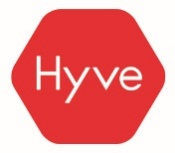 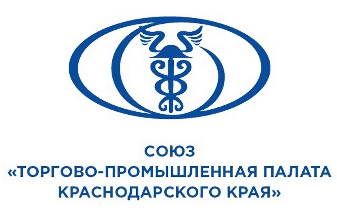 